LETTER OF ATTESTATIONTo:-	 Whom it may concern.I, the undersigned on behalf of the above committee for the fundraising event:- Irelandwest-truckshow wish to attest to the following facts.Name of Driver:	______________________Truck Reg No;		______________________Employed by		______________________	______________________	____________________Did attend and take part in the event on Sunday  10th September 2023  from the hours of _________ to ________ during my time off and rest time, as an unpaid and personal event.                                                                      ( Record time leaving home and time returned back home )Drivers signature:	______________________________________Committee  Member Signature				          		   (  Michael Craddock  )	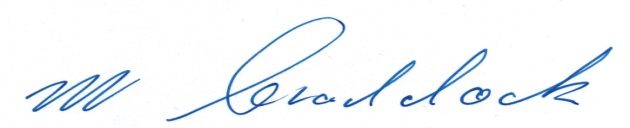 IRELANDWEST-TRUCKSHOW. COM  									              C/O -Michael Craddock, 											       Dalgan Rd, 												       Shrule,  												      Galway.												             00353 87 2654865  E Mail:- shrule22@gmail.com